Publicado en Palma de Mallorca el 14/04/2016 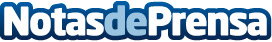 Seitai: El Secreto de la Cultura Japonesa de la salud para regenerar el  Vigor¿Cómo renovar el deseo natural? 'Vivir sano es fácil… Si sabes cómo. Nacemos con una app instalada para cultivar la salud, pero no la configuramos, porque desconocemos su existencia.' La periodista, escritora y divulgadora de la cultura Seitai, Laura López Coto (Madrid 1965) expone este descubrimiento para afinar el organismo en su libro, Seitai Inteligencia Vital. Su próxima aparición pública será en San Jordi en el Club Foro de Opinión del Diario de Mallorca el próximo martes 19 de Abril a las 19:00hDatos de contacto:Canal Abierto Producciones TV. Personas de contacto. Director de contenidos de la productora, Ricardo Sanz y Laura López Coto, a34 620 103 974Nota de prensa publicada en: https://www.notasdeprensa.es/seitai-el-secreto-de-la-cultura-japonesa-de-la_1 Categorias: Educación Literatura Entretenimiento Medicina alternativa Otras ciencias http://www.notasdeprensa.es